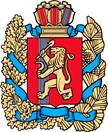 АДМИНИСТРАЦИЯ КУЛАКОВСКОГО СЕЛЬСОВЕТАМОТЫГИНСКОГО РАЙОНА КРАСНОЯРСКОГО КРАЯПОСТАНОВЛЕНИЕ09.03.2021г.                                       п. Кулаково 	                                        № 9-пО внесении изменений в постановление администрации Кулаковского сельсовета от 24.12.2019г. № 54-п «Об утверждении муниципальной программы «Защита от чрезвычайных ситуаций природного и техногенного характера и обеспечение безопасности населения муниципального образования Кулаковский сельсовет» на 2020-2022гг. (в редакции постановления от 25.12.2020г. № 45-п)На основании протеста прокуратуры Мотыгинского района Красноярского края от 22.02.2021 № 7-02-2021, в соответствии с постановлением администрации Кулаковского сельсовета от 15.10.2013г. № 26-пг «Об утверждении порядка принятия решений о разработке муниципальных программ Кулаковского сельсовета Мотыгинского района, их формировании и реализации», ПОСТАНОВЛЯЕТ:1. Внести в постановление администрации Кулаковского сельсовета от 24.12.2019г. № 54-п «Об утверждении муниципальной программы «Защита от чрезвычайных ситуаций природного и техногенного характера и обеспечение безопасности населения муниципального образования Кулаковский сельсовет» на 2020-2022гг., (в редакции постановления от 25.12.2020г. № 45-п), следующие изменения:1.1. Пункт 2.3. раздела 2 подпрограммы «Обеспечение пожарной безопасности населенного пункта на территории муниципального образования Кулаковский сельсовет», изложить в новой редакции:«2.3. Реализацию подпрограммы осуществляет администрация сельсовета.Финансирование мероприятий подпрограммы осуществляется за счет средств краевого бюджета, бюджета поселения в соответствии с мероприятиями подпрограммы согласно приложению № 2 к подпрограмме (далее - мероприятия подпрограммы). Субсидии из краевого бюджета предоставляются при условии долевого участия бюджета поселения в финансировании аналогичного мероприятия в размере, определенном условиями предоставления субсидии в соответствии с заключенными соглашениями.Расходование средств субсидии осуществляется в соответствии с Порядком учета и расходования субсидии.Главным распорядителем бюджетных средств является администрация сельсовета.Реализация подпрограммных мероприятий осуществляется посредством размещения заказов на поставки товаров, выполнение работ, оказание услуг для муниципальных нужд, в соответствии с действующим законодательством, регулирующим отношения в сфере закупок товаров, работ, услуг для обеспечения государственных и муниципальных нужд. Порядок использования бюджетных ассигнований резервного фонда утвержден Постановлением главы от 10.11.2009 года № 28-пг «Об утверждении Положения о порядке расходования средств резервного фонда администрации Кулаковского сельсовета».Администрация сельсовета несет ответственность за реализацию, достижение конечного результата, целевое и эффективное использование финансовых средств, выделяемых на выполнение подпрограммы.»2. Постановление вступает в силу со дня подписания и подлежит официальному опубликованию в газете «Кулаковские вести».3. Контроль за исполнением данного постановления оставляю за собой.Глава Кулаковского сельсовета                                                      Н.В. Шалыгина